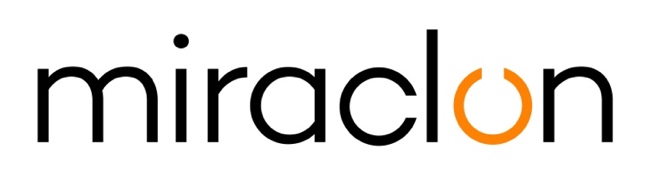 Komunikat prasowyKontakt dla mediów:Miraclon: Elni Van Rensburg - +1 830 317 0950 – elni.vanrensburg@miraclon.com Michael Grass – +44 (0)1372 460545 – mgrass@adcomms.co.uk 24 kwietnia 2020 r.Firma Miraclon otrzymuje nagrodę FTA Technical Innovation Award za rozwiązanie KODAK FLEXCEL NX Ultra Solution wykorzystujące technologię KODAK Ultra Clean TechnologyFirma Miraclon, producent rozwiązań KODAK FLEXCEL Solutions, otrzymała w tym tygodniu prestiżową nagrodę FTA Technical Innovation Award za swoje rozwiązanie KODAK FLEXCEL NX Ultra Solution stanowiące innowacyjne i oryginalne podejście do technologii wytwarzania płyt fleksograficznych wymywanych wodą. Rozwiązanie FLEXCEL NX Ultra Solution to jedno z dwóch nagrodzonych w kategorii Prepress – grafika i jedyne, które otrzymało nagrodę w kategorii technologii wytwarzania płyt. Jest to wyraz uznania dla potencjalnego wpływu rozwiązania FLEXCEL NX Ultra Solution na rynek druku fleksograficznego.Jak mówi Joe Tuccitto, Dyrektor ds. edukacji w FTA: „Laureaci nagrody FTA Technical Innovation Award są wybierani przez zespół ekspertów ze wszystkich dziedzin branży druku fleksograficznego jako firmy, które potencjalnie mogą wywrzeć pozytywny wpływ na przyszłość fleksografii. Także w tym roku poziom rywalizacji był bardzo wysoki — ocenialiśmy szereg produktów i innowacyjnych technologii, które wykorzystują proces fleksograficzny lub zostały opracowane w celu rozszerzenia możliwości druku fleksograficznego”.Informację o przyznaniu nagród podano na początku odbywającego się w tym tygodniu Wirtualnego FORUM FTA 2020, a oficjalną uroczystość z osobistym udziałem przedstawicieli nagrodzonej firmy zaplanowano na jesienną konferencję FTA. W 2009 roku, wkrótce po wprowadzeniu do sprzedaży, FTA przyznało systemowi KODAK FLEXCEL NX System nagrodę Technical Innovation Award. Zgodnie z przewidywaniami zespołu jurorów w ciągu ostatniej dekady technologia ta wpłynęła na zmianę możliwości nowoczesnego procesu druku fleksograficznego. Druga nagroda Innovation Award przyznana przez FTA rozwiązaniu KODAK FLEXCEL NX Ultra Solution wykorzystującemu technologię KODAK Ultra Clean Technology to wyraz uznania dla działań firmy Miraclon mających na celu oferowanie użytkownikom systemu FLEXCEL NX coraz bardziej innowacyjnych rozwiązań ukierunkowanych na zwiększenie wartości.„Nagroda FTA Technical Innovation Award to dla nas wielki zaszczyt. Rozwiązanie FLEXCEL NX Ultra Solution umożliwia zastosowanie w maszynach do druku opakowań kolejnej metody tworzenia wysokiej jakości płyt FLEXCEL NX Plates” — powiedział dr Zaki Ali, Dyrektor techniczny w firmie Miraclon. „Rozwiązanie FLEXCEL NX Ultra Solution, stanowiące system wytwarzania płyt wymywanych wodą z opatentowaną technologią KODAK Ultra Clean Technology, umożliwia przygotowanie płyty gotowej do wykorzystania w maszynie drukującej w czasie krótszym niż godzina, a jednocześnie eliminuje uciążliwości i problemy, które od 25 lat trapią rozwiązania do tworzenia płyt wymywanych wodą”.FLEXCEL NX Ultra Solution to pierwsze rozwiązanie wykorzystujące technikę wymywania wodą, które umożliwia uzyskanie płyt fleksograficznych o stałej, wysokiej jakości w produkcji masowej przy ograniczonych wymaganiach w zakresie konserwacji, co pozwala drukarniom na wykorzystanie wszystkich sprawdzonych zalet płyt FLEXCEL NX Plates wpływających na wysoką jakość druku bez uciążliwego przetwarzania za pomocą rozpuszczalników.Dr Zaki Ali wraz z pracownikami działu badawczo-rozwojowego z siedzibą w Oakdale w stanie Minnesota to stali członkowie zespołu, który odpowiada za innowacyjność rozwiązań KODAK FLEXCEL Solutions od początku prac nad systemem FLEXCEL NX System. Jako posiadacz wielu patentów chroniących unikatową technologię, która wpłynęła na zmianę możliwości druku fleksograficznego, dr Zaki Ali jest ciepło nazywany „ojcem rozwiązania NX”. Jego niezwykle pracowity zespół otrzymał niedawno czwarty amerykański patent dotyczący rozwiązania FLEXCEL NX Ultra Solution.KONIECInformacje o firmie MiraclonRozwiązania KODAK FLEXCEL Solutions pomogły w ostatniej dekadzie całkowicie przekształcić druk fleksograficzny. Rozwiązania KODAK FLEXCEL Solutions — w tym najlepsze w branży systemy FLEXCEL NX i FLEXCEL NX Ultra — są oferowane przez firmę Miraclon. Zapewniają one klientom wyższą jakość, większą opłacalność, wyższą produktywność i najlepsze w klasie wyniki. Koncentrując się na rozwijaniu nauk związanych z obrazowaniem, innowacji i współpracy z partnerami przemysłowymi i klientami, firma Miraclon angażuje się w przyszłość fleksografii, mając wszelkie widoki na pozycję lidera. Dowiedz się więcej pod adresem www.miraclon.com. Obserwuj nas na Twitterze: @kodakflexcel i dołącz do nas w LinkedIn; Miraclon Corporation. 